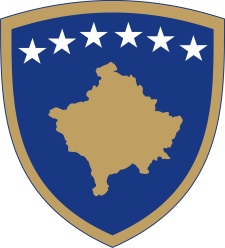 Republika e KosovësRepublika Kosova - Republic of KosovoQeveria - Vlada - Government                                  Br. 01/111                Datum: 07.12.2022Na osnovu  člana 92. stav 4. i člana 93. stav 4. Ustava Republike Kosovo, član 4. Zakona br. 04/L-052 o međunarodnim sporazumima, na osnovu člana 4 Uredbe br. 02/2021 o oblastima  administrativne odgovornosti Kancelarije  premijera i ministarstava, izmenjene i dopunjene Uredbom br. 04/2021 i Uredbom  br. 03/2022, u skladu sa članom 17. i 19. Pravilnika  o radu Vlade Republike Kosovo br. 09/2011, Vlada  Republike Kosovo, na sednici održanoj 7. decembra 2022. godine, donela:ODLUKU Usvaja se u načelu Inicijativa za zaključivanje Sporazuma između Republike Kosovo i Evropske unije o učešću Kosova u programu EU-a  „Građani, ravnopravnost , prava i vrednosti“.Kancelarija  premijera je dužna  da preduzme korake shodno odredbama Ustava Republike Kosovo, Zakona br. 04/L-052 o međunarodnim sporazumima i drugim važećim zakonodavstvom .Odluka stupa na snagu danom objavljivanja u Službenom listu Republike Kosovo.                                                                                           Albin KURTI                                                                                            __________________________                                                                                             Premijer Republike KosovoDostavlja se:Zamenicima premijera Svim  ministarstvima (ministrima)Generalnom sekretaru KP-aArhivi vlade Republika e KosovësRepublika Kosova - Republic of KosovoQeveria - Vlada - Government                                  Br. 02/111                Datum: 07.12.2022Na osnovu  člana 92. stav 4. i člana 93. stav 4. Ustava Republike Kosovo, član 4. Zakona br. 04/L-052 o međunarodnim sporazumima, na osnovu člana 4 Uredbe br. 02/2021 o oblastima  administrativne odgovornosti Kancelarije  premijera i ministarstava, izmenjene i dopunjene Uredbom br. 04/2021 i Uredbom  br. 03/2022, u skladu sa članom 17. i 19. Pravilnika  o radu Vlade Republike Kosovo br. 09/2011, Vlada  Republike Kosovo, na sednici održanoj 7. decembra 2022. godine, donela:ODLUKUUsvaja se u načelu Inicijativa za zaključenje Finansijskog sporazuma između Republike Kosovo i Evropske unije za program IPA 2023.Kancelarija  premijera je dužna  da preduzme korake shodno  odredbama Ustava Republike Kosovo, Zakona br. 04/L-052 o međunarodnim sporazumima i drugim važećim zakonodavstvom .Odluka stupa na snagu danom objavljivanja u Službenom listu Republike Kosovo                                                                                           Albin KURTI                                                                                            __________________________                                                                                             Premijer  Republike KosovoDostavlja se:Zamenicima premijera Svim  ministarstvima (ministrima)Generalnom sekretaru KP-aArhivi vlade Republika e KosovësRepublika Kosova - Republic of KosovoQeveria - Vlada - Government                                  Br. 03/111                Datum: 07.12.2022Na osnovu  člana 92. stav 4. i člana 93. stav 4. Ustava Republike Kosovo, na osnovu člana 4 Uredbe br. 02/2021 o oblastima  administrativne odgovornosti Kancelarije  premijera i ministarstava, izmenjene i dopunjene Uredbom br. 04/2021 i Uredbom  br. 03/2022, u skladu sa članom 17. i 19. Pravilnika  o radu Vlade Republike Kosovo br. 09/2011, Vlada  Republike Kosovo, na sednici održanoj 7. decembra 2022. godine, donela:ODLUKU Menja  se  i dopunjuje  Odluka Vlade br. 10/109, od 23. novembra 2022. godine, i to: U odluci br. 10/109, od 23. novembra 2022. godine,brišu se  tačke: 2.3, 2.6, 2.22. i tačka 2.23. Ova Odluka je sastavni deo Odluke Vlade br. 10/109, od 23.11.2022 goždine.Odluka stupa na snagu danom objavljivanja u Službenom listu Republike Kosovo.                                                         Obrazloženje Zbog pravnog vakuma, do izrade novog zakonodavstva , odlučeno je da se Odluka Vlade izmeni i dopuni, kao u dispozitivu ove Odluke.                                                                                           Albin KURTI                                                                                            __________________________                                                                                             Premijer  Republike KosovoDostavlja se:Zamenicima premijera Svim  ministarstvima (ministrima)Generalnom sekretaru KP-aArhivi vlade 